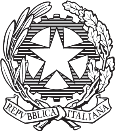 Ministero dell’IstruzioneISTITUTO COMPRENSIVO “S. ALLENDE”Via ITALIA 13- 20037 Paderno Dugnano (MI)MIIC8D700L – C.F. 97667040154 – Codice Univoco Ufficio: UF4PFMe-mail: miic8d700l@istruzione.it tel. 02/9183220  - fax  02/9181021PEC: miic8d700l@pec.istruzione.itSito: www.icsallendepaderno.itDATA _________________MODULO PER RICHIESTA IN COMODATO D’USO  STRUMENTAZIONE TECNOLOGICA ( da spedire a  Dirigente@icsallendepaderno.it   ) ( si assicura dotazione fino ad esaurimento strumentazione)In considerazione della sospensione delle attività didattiche in presenza (classi in DAD per DPCM del 4 novembre o classi in DAD per sospensione cautelativa / quarantena)Vista le note del ministero della pubblica istruzione  Visti i criteri definiti dal consiglio d’istituto ( vedasi circolare )Visti  i precedenti decreti governativi in relazione alla situazione di emergenza sanitaria  Covid 19Il sottoscritto ____________________________genitoredell’alunno/a________________________________frequentante la classe __________sez.___________________plesso__________________________________PrimariaSecondaria al fine di poter ottemperare all’obbligo / diritto d’istruzione anche attraverso l’utilizzo di strumentazione tecnologica e connessione internet dichiara: Di non essere in possesso di strumentazione tecnologica ( tablet- computer – notebook – cellulare )  per poter permettere al proprio figlio/a di seguire le lezioni on line o di eseguire  le attività indicate Di non avere connessione internet che permetta al proprio figlio/a di seguire le lezioni on line o di eseguire le attività indicate Chiede a codesto istituto di poter avere in comodato d’uso, per il periodo di sospensione delle attività in presenza, consapevole  che la strumentazione fornita va  custodita con  il criterio del Buon padre di famiglia  e restituita integra  alla scuola  al termine del periodo di sospensione dell’attività didattica  in presenza. Computer/ notebook / tablet  Connessione  internetIn fede FIRMA _____________________________________Dati genitore a cui intestare modulo di consegna Nome ____________________________________Cognome__________________________________Codice fiscale______________________________Cell.____________________________/  e.mail__________________________________Indirizzo attuale _______________